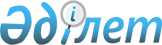 О признании утратившим силу некоторых постановлений акимата города ЭкибастузаПостановление акимата города Экибастуза Павлодарской области от 29 июля 2016 года № 824/8      В соответствии со статьей 31 Закона Республики Казахстан Республики Казахстан от 23 января 2001 года "О местном государственном управлении и самоуправлении в Республике Казахстан", статьей 46 Закона Республики Казахстан от 6 апреля 2016 года "О правовых актах" и в целях приведения в соответствие с действующим законодательством Республики Казахстан, акимат города Экибастуза ПОСТАНОВЛЯЕТ:

      1. Признать утратившим силу следующие постановления акимата города Экибастуза:

      от 24 апреля 2015 года № 458/5 "Об утверждении Положения о государственном учреждении "Отдел образования акимата города Экибастуза" (зарегистрировано в Реестре государственной регистрации нормативных правовых актов за № 4498, опубликовано 4 июня 2015 года в газетах "Отарқа" и "Голос Экибастуза");

      от 17 марта 2016 года № 289/3 "О внесении изменений в Положение о государственном учреждении "Отдел образования акимата города Экибастуза" (зарегистрировано в Реестре государственной регистрации нормативных правовых актов за № 5078, опубликовано 21 апреля 2016 года в газетах "Отарқа" и "Голос Экибастуза").

      2. Контроль за исполнением настоящего постановления возложить на руководителя аппарата акима города Экибастуза.


					© 2012. РГП на ПХВ «Институт законодательства и правовой информации Республики Казахстан» Министерства юстиции Республики Казахстан
				
      Аким города Экибастуза

К. Нукенов
